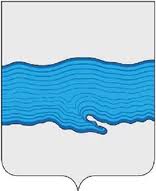 РОССИЙСКАЯ ФЕДЕРАЦИЯ АДМИНИСТРАЦИЯ   ПЛЁССКОГО  ГОРОДСКОГО  ПОСЕЛЕНИЯ ПРИВОЛЖСКОГО МУНИЦИПАЛЬНОГО РАЙОНА ИВАНОВСКОЙ ОБЛАСТИПОСТАНОВЛЕНИЕ«29» апреля 2019 г.                                                                                          № 48 г. ПлёсОб окончании отопительного сезона 2018-2019 годовВ соответствии с п. 4 ст. 14 Федерального Закона от 06.10.2003           № 131-ФЗ «Об общих принципах организации местного самоуправления в Российской Федерации», п. 1.1 ст. 6 Федерального Закона Российской Федерации от 27 июля 2010 г. № 190-ФЗ «О теплоснабжении», п. 5 Правил предоставления коммунальных услуг собственникам и пользователям помещений в многоквартирных домах и жилых домов, утвержденных постановлением Правительства Российской Федерации от 06.05.2011 г.                № 354, в связи с повышением среднесуточной температуры наружного воздуха Администрация Плёсского городского поселения  Приволжского муниципального района Ивановской области ПОСТАНОВЛЯЕТ: 30 апреля 2019 года считать последним днём отопительного сезона 2018-2019 годов.Разместить настоящее постановление на официальном сайте Плёсского городского поселения.Контроль за исполнением настоящего постановления оставляю за собой.Настоящее постановление вступает в силу с момента подписания.ВрИП Главы Плёсского Городского поселения                                                                    Д.А. Натура